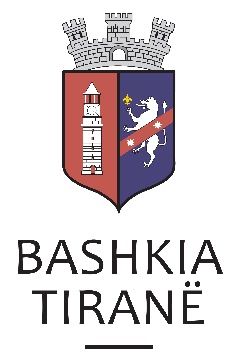 Agjencia e Parqeve dhe RekreacionitNr prot.____,                                                                                                 Datë____/____2016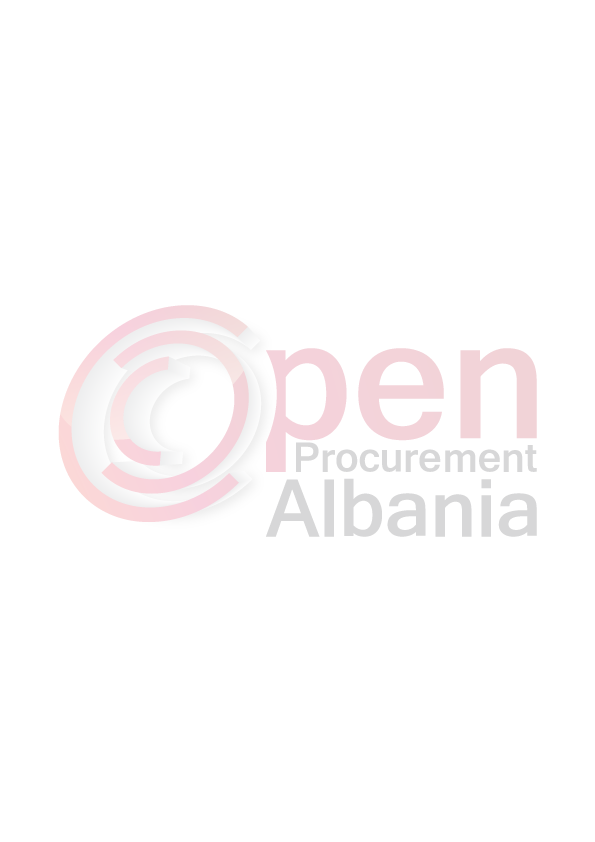 Drejtuar:  Agjencisë së Prokurimit Publik, Tiranë	Lënda:      Njoftim i Shkurtuar i KontratësAutoriteti Kontraktor: Agjencia e Parqeve dhe Rekreacionit, Tiranë, Rruga “5 Maji”, Tel 04 222 3231Lloji i proçedurës së prokurimit:  Kërkesë për PropozimObjekti i Kontratës: “Blerje Goma”Fondi Limit:  1 951 133 (një milion e nëntëqind e pesëdhjetë e një mijë e njëqind e tridhjetë e tre) lekë Pa TVSH.Burimi i financimit: Bashkia e Tiranës.Afati i lëvrimit: 7 (Shtatë ditë nga data e nënshkrimit të kontratës)Data dhe ora e zhvillimit të tenderit: 04.04.2016, ora 13:00Vendi i dorëzimit të ofertave: Prokurim elektronik në website-in zyrtar të Agjensisë së Prokurimit Publik: http://www.app.gov.al/Afati i fundit i dorëzimit të ofertave:   04.04.2016, ora 13:00Dokumentat e tenderit mund të tërhiqen në rrugë elektronike nga adresa zyrtare e APP - së (www.app.gov.al).TITULLARI I AUTORITETIT KONTRAKTORBlendi GONXHJA